PRESSEMITTEILUNG 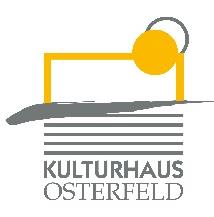 Freitag, 28. Januar 2022 um 20.00 Uhr - PremiereKulturhaus Osterfeld – Großer SaalKönigin und SamuraiSchauspiel über das Erwachen von Frau und Mann - UraufführungEigenproduktion ATV – Amateurtheaterverein Pforzheim e.V.Wir wurden aus dem Paradies vertrieben - Wurden wir das wirklich?
Im friedlichen Inselreich Homodea ist alles im Einklang miteinander und es regiert eine unsichtbare Herrscherin – die Liebe. Dea und Naru kennen nur diesen natürlichen Zustand des Friedens. Ein schicksalhafter Sturm zerstört das Paradies und Dea und Naru werden an zwei unterschiedliche Ufer geschwemmt. Seitdem bewegen sie sich als Suchende durch die Welt, wach und doch träumend. In verschiedenen darauffolgenden Leben begegnen sich Dea und Naru immer wieder, sind aber nicht in der Lage sich zu erkennen. Sie werden konfrontiert mit Fragen: Wer bin ich? Warum bin ich hier? Gibt es die Liebe? In ihnen pocht eine Sehnsucht, die weiß, dass dieses menschliche Leben in Wirklichkeit noch viel mehr für sie bereithält. Werden Dea und Naru den Weg zurück nach Homodea finden? Werden sie aus dem Schlaf erwachen und ihre ursprünglichen Plätze als Königin und Samurai einnehmen?Basierend auf dem Buch „Königin und Samurai“ von Andrea und Veit Lindau Regie
Jessica WeigandVeranstalter
Amateurtheaterverein Pforzheim e.V.Kooperation mit
Kulturhaus OsterfeldWeitere TermineSa. 29.01.2022, 20:00 Uhr; Sa. 19.02.2022, 19:00 Uhr; So. 20.02.2022, 15:00 Uhr; Fr. 08.04.2022, 20:00 Uhr; Sa. 09.04.2022, 19:00 UhrVK: € 13,00 / erm. 10,20 AK: € 14,00 / erm. 11,00Karten und Informationen gibt es im Kulturhaus Osterfeld (07231) 3182-15, dienstags bis freitags, 14.00 bis 18.00 Uhr, per Mail unter: karten@kulturhaus-osterfeld.de und an allen bekannten Vorverkaufsstellen oder unter www.kulturhaus-osterfeld.de.Pforzheim, den 20.12.2021i.A. Christine SamstagPresse und Sekretariat